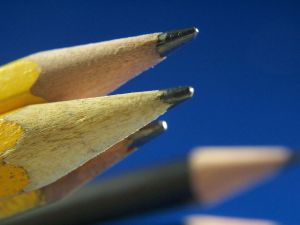 Чем наши предки писали - чертили - рисовали? Эволюция карандаша... История карандаша как такового началась с использования в ХIV веке стержней из свинца с цинком или оловом. Такое изображение довольно легко стиралось подручными средствами: хлебным мякишем или пемзой. При добавлении серебра, напротив, оно оставалось стойким, неудалимым. Древесный уголь продолжали использовать, как и в древности, но уже не в виде головешек из костра, а, например, специально обрабатывая в печи ивовые палочки в горшке, запечатанном глиной. В следующем столетии были открыты месторождения «черного камня» - графита. По одной (более популярной) версии, впервые это случилось в Пьемонте (Италия), по другой - началом использования графита мы обязаны британским пастухам из Камберленда. Заметив, что шерсть овец чернеет, когда они трутся о местные скалы, наблюдательные пастыри сообщили «куда надо», а ученые мужи сделали вывод о присутствии в поверхностных горных породах свинца или «черного камня». Господа химики, не волнуйтесь! Свинец, оказавшийся углеродом, - разве единственный сюрприз, который преподносила человечеству природа? Даже у В.Даля читаем: «Графит - ископаемое, из которого делается так называемый свинцовый карандаш; это уголь или углерод, с небольшою примесью железа». Так что история карандаша имела «свинцовое» начало. Версия с британскими овцами, конечно же, весьма колоритна, особенно если закрыть глаза на то, что по-тюркски «кара» - это «черный», а «даш» - камень. А так называемый «парижский карандаш» («соус») изготавливался из смеси белой глины и черной сажи. Он оказался хорош тем, дает черный след на бумаге и меньше ее царапает. Им до сих пор рисуют художники-графики. Во Франции же в XV веке была изобретена пастель путем добавления к мелу пигментов и жиров. Использовали при этом гуммиарабик или сок смоковницы, например. Леонардо да Винчи принадлежит заслуга открытия сангины - «красного мела». Это природный каолин, окрашенный окислами железа. В XVII веке было налажено производство графитных карандашей в Нюрнберге (Германия). Смешивая графитный порошок с серой и клеем, предприимчивые немцы поставляли стержни недорогие, хоть и не слишком качественные. Чтобы скрыть это, помещали в середину деревянного корпуса низкосортную продукцию, а по краям - чистый графит. В конце XVIII века чешский фабрикант Й. Гартмут, выпускавший лабораторную посуду, соединил глину и графит, положив начало карандашному производству знаменитого «KOH-I-NOOR». Во Франции примерно в то же время Н.-Ж. Конте самостоятельно изобрел карандаш в виде тонкой палочки из смеси графитового порошка и глины, уложенной между двумя дощечками. Ему удалось достигнуть высокой прочности стержней и найти пропорции ингредиентов, которые положили основу современной классификации карандашей по твердости. Никола-Жак Конте, получив патент на свое изобретение в январе 1795 года, основал карандашную фабрику своего имени, с которой началась история знаменитой и поныне фирмы. А шестигранную форму корпуса карандаша предложил в середине XIX века граф Лотар фон Фаберкастл (Faber-Castell) - для более устойчивого положения на наклонных поверхностях для письма. Он же является автором стандартной длины и диаметра карандаша. Чуть позже, в 1869 году американец Алонсо Таунсенд Кросс (Cross) изобрел механический карандаш, в котором графитный стержень помещен в металлическую трубку и по необходимости выдвигается вместо заточки деревянного корпуса - он стал прообразом сегодняшних цанговых карандашей. Любители статистики подсчитали, что одним обыкновенным деревянным карандашом можно провести линию длиной в 56 км или написать более 40 тыс. слов. А вот Стейнбек, говорят, мог исписывать до 60 карандашей за один день. И Хемингуэй писал тоже только деревянными карандашами. Стоит еще раз вернуться к упоминанию фирмы Н.-Ж.Конте. В конце XX века она выпустила Conte Evolution - карандаш, не содержащий дерева, который изготавливается на одной производственной линии всего за одну минуту или даже чуть меньше. Рецепт является секретным. Известно только, что он готовится на основе синтетической резины, раствор которой вытягивается в форме спагетти, нарезается на секции, затачивается с одного конца, обрезается с другого (к которому может быть добавлен ластик) и покрывается краской. Есть и другой любопытный факт современных преимуществ, казалось бы, такого бесхитростного инструмента, как карандаш. В космическом ведомстве США (НАСА) более года разрабатывалась авторучка для письма в космосе (по проекту, стоимость которого исчислялась 3,5 млн.долларов), а советские космонавты пользовались безотказными карандашами.

Притча Карандаш!Малыш смотрит, как бабушка пишет письмо, и спрашивает:

— Ты пишешь о том, что происходило с нами? А может, ты пишешь обо мне?

Бабушка перестает писать, улыбается и говорит внуку:

— Ты угадал, я пишу о тебе. Но важнее не то, что я пишу, а то, чем я пишу. Я хотела бы, чтобы ты, когда вырастешь, стал таким, как этот карандаш...

Малыш смотрит на карандаш с любопытством, но не замечает ничего особенного.

— Он точно такой же, как все карандаши, которые я видел!

— Все зависит от того, как смотреть на вещи. Этот карандаш обладает пятью качествами, которые необходимы тебе, если ты хочешь прожить жизнь в ладу со всем миром.

Во-первых: ты можешь быть гением, но никогда не должен забывать о существовании Направляющей Руки. Мы называем эту руку Богом. Всегда вверяй себя Его воле.

Во- вторых: чтобы писать, мне приходится затачивать карандаш. Эта операция немного болезненна для него, но зато после этого карандаш пишет более тонко. Следовательно, умей терпеть боль, помня, что она облагораживает тебя.

В-третьих: если пользоваться карандашом, всегда можно стереть резинкой то, что считаешь ошибочным. Запомни, что исправлять себя — не всегда плохо. Часто это единственный способ удержаться на верном пути.

В-четвёртых: в карандаше значение имеет не дерево, из которого он сделан и не его форма, а графит, находящийся внутри. Поэтому всегда думай о том, что происходит внутри тебя.

И наконец, в-пятых: карандаш всегда оставляет за собой след. Так же и ты оставляешь после себя следы своими поступками и поэтому обдумывай каждый свой шаг.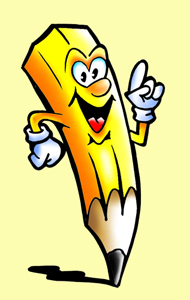 Сказка про Простой карандаш.

Жил был на свете карандаш. Самый обыкновенный карандаш – простой. Он жил в художественном салоне в коробке вместе с остальными – цветными карандашами, которые жутко гордились собой! Гордились и хвастались наперебой:
- Посмотрите, какой я замечательный! – говорил один – Я абсолютно зеленый карандаш, ну что может быть лучше, чем быть карандашом цвета свежей весенней листвы?!
- Подумаешь – зеленый, – говорил другой – а я вот желтый! Самое прекрасное, что может быть на свете будет нарисовано именно мной: солнце, цветы…
-Да прекратите вы! – перебил их третий – Все  равно вам в красоте и незаменимости не угнаться за мной – красным карандашом…
Так обычно продолжалось очень долго. Цветные карандаши могли спорить и хвастаться собой хоть все дни напролет, но больше всего им нравилось посмеиваться над простым карандашом – вот здесь они обычно бывали единодушны и предельно язвительны:
-А этот-то, вы только поглядите! Ну что с него взять? Ни цвета, ни содержания. Разве такой цвет может на что-то вдохновить? Никакого полета фантазии – серость и простота!!!
Простому карандашу было обидно слушать в слой адрес такие слова, но он был очень скромным и стеснительным, и не мог дать обидчикам достойный отпор – не в его характере было хвастаться, заниматься самолюбованием и задирать окружающих, но на самом деле он очень переживал, втайне грустил, и даже иногда вздыхал! 
И вот однажды в салон пришел художник, и купил коробку с карандашами! Он принес ее домой, раскрыл, и выложил все карандаши перед собой рядом с мольбертом, на котором белел пока еще чистый лист бумаги. Карандаши заволновались, опять стали спорить друг с другом:
- Вот сейчас он возьмет меня. И нарисует прекрасное солнце!
- Почему это тебя? Он возьмет меня, и нарисует прекрасный лес.
- Какие глупости, он непременно начнет свой шедевр, взяв в руки меня, и нарисует глубокое, бездонное, восхитительной красоты небо…
И споры эти продолжались бы и дальше, но тут художник протянул руку, и взял… простой карандаш! Цветные карандаши так и ахнули от изумления, а может от возмущения – их не поняли, недооценили… а простой карандаш от изумления даже замер! Сначала он подумал, что художник, наверно, ошибся, перепутал, ведь вокруг столько карандашей самых разнообразных и прекрасных цветов, оттенков, а художник выбрал его?! Художник тем временем притронулся тупым концом карандаша к губам, посмотрел на пустой лист, подумал... и начали происходить чудеса! 
Легким движением руки художника, грустные мысли Простого карандаша начали рассеиваться. Вот художник наметил линию горизонта, где вдалеке шумел старый, мудрый лес. Потом он дал жизнь полноводной реке и тонкой плакучей иве у обрыва, за дальним холмом он родил новый день – рассветное солнце приветствовало пейзаж, и лучами пронзало легкие облачка на горизонте! 
Простой карандаш дал жизнь Новому: новому дню, новым волнам в причудливом изгибе реки, новым свежераспустившимся листочкам на тонких ивовых ветках. Он с замиранием следил за работой рук художника, и не верил тому, что видел!
- Неужели это все – я: и солнце, и река, и деревья, и даже легкие, невесомые облака – тоже я?
От восторга он не мог больше найти слов, для того чтобы хоть как-то описать свое счастье и просто молча, следуя за рукой художника, давал картине жизнь... Когда художник вернул Простой карандаш на место, остальные карандаши смущенно помалкивали и не решались что-либо сказать ему. Еще бы, ведь они всегда дразнили его, посмеивались над ним, и говорили, что он ни на что не годен – серость, простота, а тут оказалось, что без его участия не родится ни одна новая картина! В яркие цвета картины оденутся позже, но именно он – Простой карандаш – даст картинам жизнь!История карандашаНе исключено, что в скором времени человечество разучится писать, что называется - от руки, потеряет многовековой навык водить пером по бумаге, ведь куда удобнее и быстрее настучать текст на клавиатуре компьютера. Стремительное развитие коммуникационных технологий подтверждает эту, где-то грустную, мысль. Уроки чистописания канут в Лету как латынь, плетение лаптей и деревенское веретено. Что тут поделаешь? Жизнь продолжается.Но невозможно представить, чтобы человечество перестало рисовать. Писать – это общаться с другими, рисовать – это только с собой. Ребенок начинает рисовать куда раньше, чем писать. «Каля-маля» на бумажных обоях отчего дома - первое милое творчество, имеющее единый корень с наскальной живописью первобытного человека. Как вечно рисование, так, получается, вечен инструмент для рисования. Эволюция карандашаКарандаш был изобретен в 1775 году французом Николя Жак Конте. Идея заковать в футляр легко оставляющий след на бумаге, но пачкающий руки, графит, сохранила имя изобретателя и бизнесмена в веках. Фирма «Конте» до сих пор является одним из лидеров производства карандашей. 

Первоначально графит заправлялся в металлическую трубочку, часто золотую и карандаш кроме своей основной функции - письма на бумаге, нёс и некоторую статусную нагрузку, как предмет роскоши. 

Сейчас, благодаря поистине универсальному характеру своего применения, привычности и удобству пользования, карандаш в нашем сознании предстает таким же привычным и извечным благом, как колесо или спички, но история карандаша весьма непроста. 

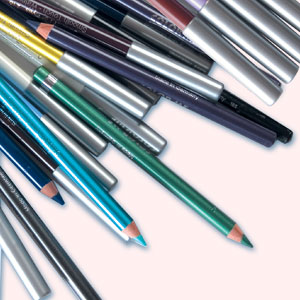 Прототипы современного карандаша известны уже в средние века. Так, вставлявшиеся в металлические зажимы свинцовые, серебряные стержни дававшие темно-серые или коричневые тона употреблялись в 12-16 веках. В 14 веке появился так называемый итальянский карандаш из глинистого сланца, который дает матовый оттенок и слабую черноту. С 17-го века получили распространение графитные карандаши, которые отличались малой интенсивностью и лёгким блеском. К этому же периоду относится и широкое использование карандашей из порошка жженой кости, скреплённого растительным клеем, они давали сильный черный матовый штрих. 

С прототипами скорее всего и связано появление слова «карандаш». Оно восходит к тюркскому karadas «черный камень» и турецкому karatas – “чёрный сланец”. Лингвисты связывают с ним также слово карандыш – крошка, карапуз , маленький человек, указывая на близость его значения с немецким словом «stift» - карандаш карапуз. 

Первые месторождения графита открыты 1654 году, что не так-то и давно. И сам графит и без золотых трубок был недёшев. А найден он был в Англии в графстве Кемберли в небольшом количестве и королева, не уверенная в скором изобретении шариковых и гелиевых ручек и тем более лазерных принтеров, дозволяла добывать графит не дольше шести недель в году, чтобы сохранить этот минерал и для потомков.В России же, богатой графитом и лесом, Михаил Ломоносов силами жителей одной деревни Архангельской губернии развернул производство карандаша в деревянной оболочке и ввёл в мировой обиход понятие «гросс» – дюжина дюжин. Гросс - дневная норма выработки карандашей одним мастером с одним подмастерьем. До сих пор во всём мире - «гросс» единица измерения количества именно карандашей. 

С оправкой графитового стержня в деревянную оболочку вид и принцип действия карандаша уже не изменяется более двухсот лет. Совершенствуется производство, оттачивается качество, количество выпускаемых карандашей становится астрономическим, но идея трения слоистой красящей субстанции о шершавую поверхность остается удивительно жизнеспособной. 

Изобретение карандаша в деревянной оправе, в силу удобства пользования, а также сравнительной простоты и дешевизны их изготовления, облегчило процесс закрепления и распространения информации. Чтобы оценить преимущества этого новшества, необходимо вспомнить, что письменность многие века была сопряжена с такими атрибутами, как гусиные и, позже, металлические перья, чернила или тушь. Человек пишущий был прикован к столу. Появление карандаша позволило вести записи в пути или в процессе работы, когда надо было моментально зафиксировать что-то. Недаром в наш язык прочно вошел фразеологический оборот: «взять на карандаш». 

Механический карандаш15 сентября 1912 года 19-летний Токудзи Хаякава открыл в центре Токио небольшую мастерскую металлической галантереи. Затем умудрился изобрести вечно острый карандаш. Так началась карьера основателя Sharp Corporation, одной из ведущих электронных компаний. 
Казалось бы, изобретать карандаш - это все равно что изобретать велосипед. Но Хаякава умудрился сделать из этого простого и привычного всем предмета нечто совершенно новое. Он придумал оригинальный механизм, позволявший все время поддерживать карандашное острие в рабочем состоянии, и поместил его в металлический футляр. Грифель выдвигался наружу благодаря вращению футляра. "Механический карандаш Хаякавы" - под таким названием он запатентовал изобретение - был лишен недостатков его предшественника, который делался из целлулоида и был ужасно неудобным, некрасивым и непрактичным. 

В 1915 году Хаякава выпустил свои карандаши в продажу. Расходились они плохо: металлический футляр холодил пальцы и плохо смотрелся с кимоно. Хаякава упорно продолжал работать на склад, пока не дождался крупного заказа от одной торговой фирмы из портового города Иокогама. Оказалось, что в Европе и США "карандаш Хаякавы" завоевал популярность. Крупные японские торговцы быстро оценили экспортный потенциал нового товара и принялись скупать карандаши прямо на фабрике. Она была загружена до предела, а торговцы требовали все больше и больше. Тогда для производства карандашей Хаякава создал еще одну фирму, а сам продолжал работать над их конструкцией. В 1916 году он разработал головку для грифеля, и механический карандаш принял тот облик, который сохраняет и по сей день. Изделие получило новое имя - "вечно острый карандаш", Ever-Ready-Sharp Pencil. Отсюда и ведет свое происхождение название корпорации Sharp. В настоящее время выпускаются карандаши трех основных групп: чернографитные карандаши, копировальные (химические) и цветные карандаши. Они дифференцируются по степени твердости, обозначаемой буквами Т, МТ, М (за рубежом –Н, НВ, В) с цифровым показателем перед буквой. Всего выделяется около 17 групп. По целевому назначению различают карандаши школьные, канцелярские, чертежные и рисовальные, по «форме» – деревянными, механическими, цанговыми. Качественный карандаш обладает следующими свойствами:- карандаш должен быть ударопрочным и не ломаться при затачивании (это относится и к грифелю, и к корпусу); - грифель не должен царапать бумагу; - след, оставленный чернографитным карандашом, должен быть четким вне зависимости от степени твердости, не должен выцветать и терять со временем густоту окраски и должен легко стираться ластиком.